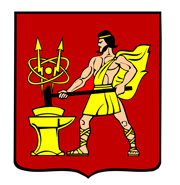 АДМИНИСТРАЦИЯ ГОРОДСКОГО ОКРУГА ЭЛЕКТРОСТАЛЬМОСКОВСКОЙ ОБЛАСТИПОСТАНОВЛЕНИЕ 29.06.2022 № 666/6О присвоении элементу улично-дорожной сети, расположенному в СНТ «Медик», наименования «улица Дачная»В соответствии с Федеральным законом от 06.10.2003 № 131-ФЗ «Об общих принципах организации местного самоуправления в Российской Федерации», постановлением Правительства Российской Федерации от 19.11.2014 № 1221 «Об утверждении Правил присвоения, изменения и аннулирования адресов», на основании обращения председателя правления СНТ «Медик» Лепиховой Н.Ю. от 30.05.2022 № 19, Администрация городского округа Электросталь Московской области ПОСТАНОВЛЯЕТ:1. Присвоить элементу улично-дорожной сети, расположенному в СНТ «Медик», наименование – улица Дачная.	2.Опубликовать настоящее постановление в газете «Официальный вестник» и разместить его на официальном сайте www.electrostal.ru городского округа Электросталь Московской области.	3. Настоящее постановление вступает в силу со дня его опубликования.4. Контроль за     исполнением настоящего постановления возложить на заместителяГлавы Администрации городского округа Электросталь Московской области Денисова В.А.Глава городского округа 							                 И.Ю. Волкова